Kino OKO Němčice nad Hanou uvádí: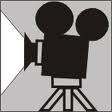 Letní kino na fotbalovém hřištiPátek 29. 7. 2016Hotel Transylvánie 2 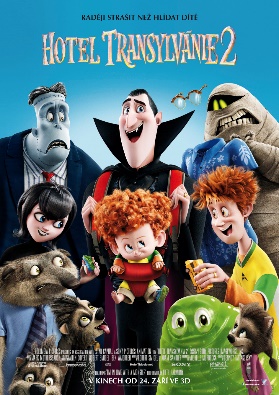 animovaný , USA, 90 min., český dabingZdá se, že Hotelu Transylvánie se začíná dařit... Dracula konečně ustoupil ze svých striktních zásad ubytovávat v hotelu pouze příšery, a ten se proto otevírá i lidským návštěvníkům. Za zavřenými dveřmi krypty ale Draculu sžírají pochybnosti o tom, zda se jeho napůl lidský a napůl upíří vnuk Dennis vůbec někdy stane upírem. Vstupné: dospělí 50,-Kč;   děti do 15 let 30,-KčSobota 30.7. 2016Babovřesky 3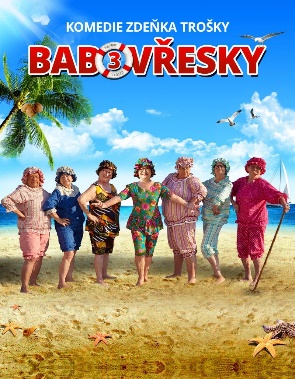 česko, 103 min.Akce „likvidace bab“ začíná. Poslední komedie Zdeňka Trošky. Hrají: Lucie Bílá, Veronika Žilková, Pavel Kikinčuk, Lucie Vondráčková, Jana Synková, Tereza Bebarová a další.Vstupné: dospělí 50,-Kč;   děti do 15 let 30,-Kč Začátek promítání vždy ve 21.00 hod